ACOMPANHAMENTO DE APRENDIZAGEMAVALIAÇÃO BIMESTRALLEIA O TEXTO A SEGUIR PARA RESPONDER ÀS QUESTÕES DE 1 A 3.A RÃ E O TOUROUM GRANDE TOURO PASSEAVA PELA MARGEM DE UM RIACHO. A RÃ FICOU COM MUITA INVEJA DE SEU TAMANHO E DE SUA FORÇA. ENTÃO, COMEÇOU A INCHAR, FAZENDO ENORME ESFORÇO, PARA TENTAR FICAR TÃO GRANDE QUANTO O TOURO. PERGUNTOU ÀS COMPANHEIRAS DO RIACHO SE ESTAVA DO TAMANHO DO TOURO. ELAS RESPONDERAM QUE NÃO. A RÃ TORNOU A INCHAR E INCHAR, MAS, AINDA ASSIM, NÃO ALCANÇOU O TAMANHO DO TOURO. PELA TERCEIRA VEZ, A RÃ TENTOU INCHAR. MAS FEZ ISSO COM TANTA FORÇA QUE ACABOU EXPLODINDO, POR CULPA DE TANTA INVEJA. MORAL DA HISTÓRIA: NÃO TENTE SER O QUE VOCÊ NÃO É.ABREU, Ana Rosa et al. Alfabetização: livro do aluno. Brasília: Fundescola/SEFMEC, 3 v., n. 2, 128 p., 2000.  1. COMO SÃO CHAMADAS HISTÓRIAS COMO “A RÃ E O TOURO”, QUE TRANSMITEM UM ENSINAMENTO E EM QUE AS PERSONAGENS TÊM CARACTERÍSTICAS HUMANAS? CIRCULE A RESPOSTA CORRETA.A) RECEITAS.B) TRAVA-LÍNGUAS.C) FÁBULAS.D) CONTOS DE FADAS.   2. A RÃ CONSEGUIU FICAR TÃO GRANDE QUANTO O TOURO? EXPLIQUE O QUE ACONTECEU COM ELA.____________________________________________________________________________________________________________________________________________________________________________________________________________________________________FAÇA UM DESENHO PARA ILUSTRAR SUA RESPOSTA.3. SUBLINHE O ITEM QUE TAMBÉM PODERIA SER UM ENSINAMENTO PARA A HISTÓRIA “A RÃ E O TOURO”.A) O SUCESSO É REFLEXO DE TER AMBIÇÃO.B) A INVEJA NÃO É UM SENTIMENTO QUE FAZ BEM PARA QUEM O TEM.C)  TODO MUNDO PODE SER O QUISER, É SÓ SE ESFORÇAR.D)  UM DIA, O RIACHO HÁ DE SECAR.4. DONA MARIA É UMA ÓTIMA DOCEIRA. O QUE ELA MAIS GOSTA DE FAZER SÃO OS DOCES DE FRUTAS: GOIABADA      COCADA       FIGADA       BANANADA      CAJUADAFAÇA UMA LISTA COM O NOME DAS FRUTAS USADAS NOS DOCES FEITOS POR DONA MARIA, ESCREVENDO-OS EM ORDEM ALFABÉTICA.____________________________________________________________________________________________________________________________________________________________________________________________________________________________________________________________________________________________________________________________________________________________________________________________________________________________________________________________________________________________________________________________________________________________________________________________________________________________________________________________________________________________________________________________________________________________________________________________________________________________________________________________________LEIA O TRAVA-LÍNGUA ABAIXO PARA RESPONDER ÀS PERGUNTAS DE 5 A 7.LUZIA LUSTRAVA O LUSTRE LISTRADO.O LUSTRE LISTRADO LUZIA.5. O QUE SIGNIFICA “LUZIA” NO TRECHO: “O LUSTRE LISTRADO LUZIA”? CIRCULE A RESPOSTA CORRETA.A) ACENDIA.B) BRILHAVA.C) TINHA LISTRAS.D) ESTAVA SUJO. 6. QUAL É O SIGNIFICADO DE “LUZIA” NO INÍCIO DO TRAVA-LÍNGUA? ____________________________________________________________________________________________________________________________________________________________________________________________________________________________________7. QUAL DAS PALAVRAS DO TRAVA-LÍNGUA VEM ANTES NA ORDEM ALFABÉTICA?________________________________________________________________________________________________________________________________________________________LEIA A CANTIGA POPULAR “SÍTIO DO SEU LOBATO” PARA RESPONDER ÀS QUESTÕES DE 8 A 10.8. COMPLETE O TEXTO DA CANTIGA COM O NOME DOS ANIMAIS QUE ESTÃO FALTANDO.SÍTIO DO SEU LOBATOSEU LOBATO TINHA UM SÍTIOIA, IA, ÔE NO SEU SÍTIO TINHA UM ________________________________________________ERA AU, AU, AU PRA CÁERA AU, AU, AU PRA LÁERA AU, AU, AU PRA TODO LADOIA, IA, ÔSEU LOBATO TINHA UM SÍTIOIA, IA, ÔE NO SEU SÍTIO TINHA UMA ______________________________________________ERA MU, MU, MU PRA CÁERA MU, MU, MU PRA LÁERA MU, MU, MU PRA TODO LADOIA, IA, ÔSEU LOBATO TINHA UM SÍTIOIA, IA, ÔE NO SEU SÍTIO TINHA UM ______________________________________________ERA MIAU, MIAU, MIAU PRA CÁERA MIAU, MIAU, MIAU PRA LÁERA MIAU, MIAU, MIAU PRA TODO LADOIA, IA, ÔSEU LOBATO TINHA UM SÍTIOIA, IA, ÔE NO SEU SÍTIO TINHA UM ______________________________________________ERA QUÁ, QUÁ, QUÁ PRA CÁERA QUÁ, QUÁ, QUÁ PRA LÁERA QUÁ, QUÁ, QUÁ PRA TODO LADOIA, IA, ÔSEU LOBATO TINHA UM SÍTIOIA, IA, ÔE NO SEU SÍTIO TINHA UM ______________________________________________ERA ÓINC, ÓINC, ÓINC PRA CÁERA ÓINC, ÓINC, ÓINC PRA LÁERA ÓINC, ÓINC, ÓINC PRA TODO LADOIA, IA, Ô9. COMO VOCÊ FEZ PARA DESCOBRIR O NOME DOS ANIMAIS QUE ESTAVAM FALTANDO?____________________________________________________________________________________________________________________________________________________________________________________________________________________________________10. ESCREVA O DIMINUTIVO DO NOME DOS ANIMAIS QUE APARECERAM NA CANTIGA.____________________________________________________________________________________________________________________________________________________________________________________________________________________________________________________________________________________________________________________________________________________________________________________________11. ESCREVA O NOME DAS FIGURAS COM AS SÍLABAS DO QUADRO.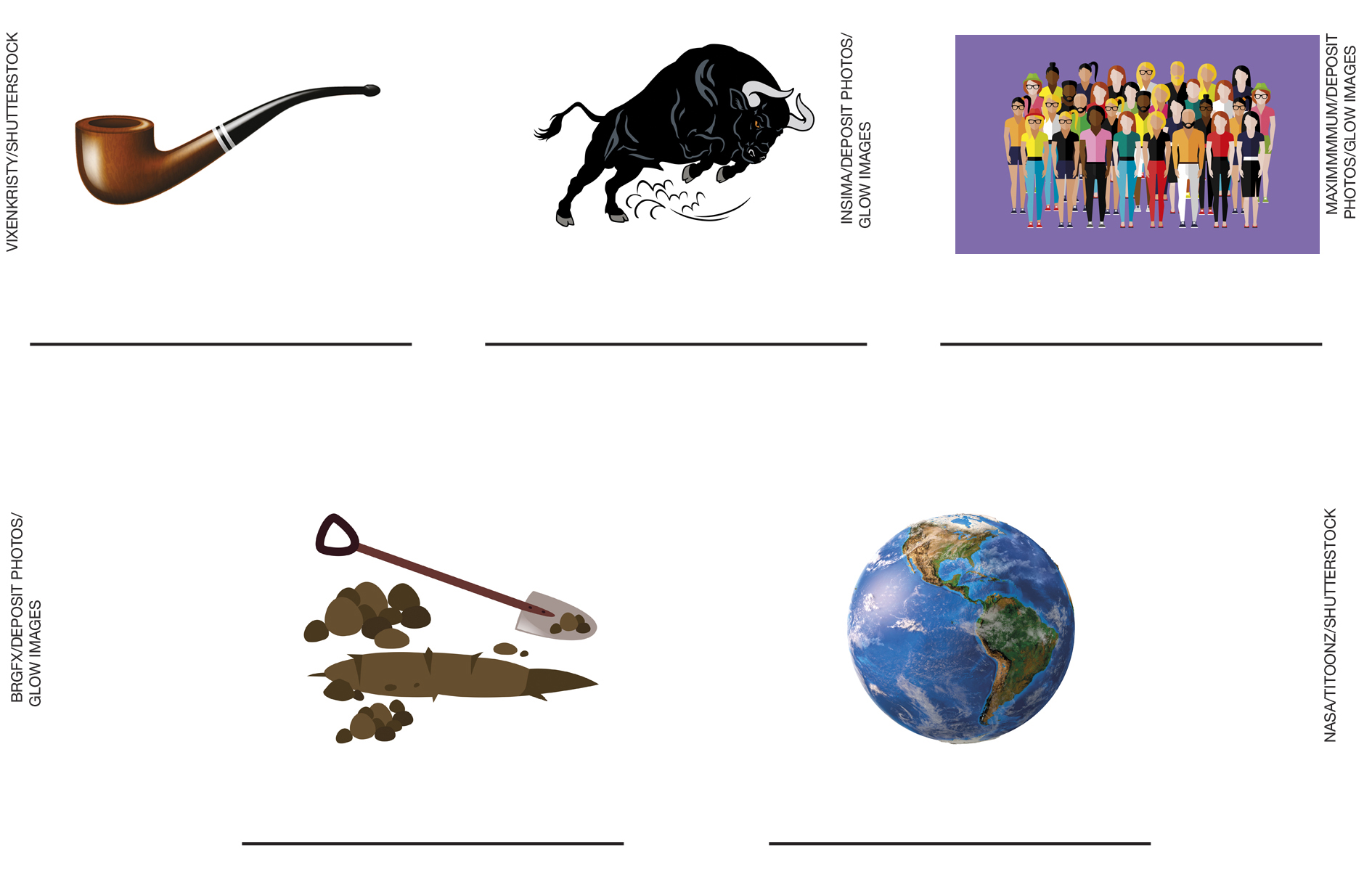 12. COMPLETE A PARLENDA COM OS NOMES QUE VOCÊ ESCREVEU NA QUESTÃO ANTERIOR.ATENÇÃO: ALGUNS NOMES APARECEM DUAS VEZES NA PARLENDA! HOJE É DOMINGOPEDE _____________________________________________________ ._______________________________________________ É DE OUROBATE NO ________________________________________________ .O ____________________________________________ É VALENTEBATE NA ________________________________________________ .A _______________________________________________ É FRACOCAI NO _________________________________________________ .O _____________________________________________ É FUNDOACABOU-SE O ________________________________________ .LEIA A FÁBULA “O LEÃO E O RATINHO” PARA RESPONDER ÀS QUESTÕES 13 E 14.13. LEIA A MORAL DA FÁBULA “O LEÃO E O RATINHO” PARA ESCREVER O FINAL DELA.O LEÃO E O RATINHOUM LEÃO, CANSADO DE TANTO CAÇAR, DORMIA ESPICHADO À SOMBRA DE UMA BOA ÁRVORE. VIERAM UNS RATINHOS PASSEAR EM CIMA DELE E ELE ACORDOU.TODOS CONSEGUIRAM FUGIR, MENOS UM, QUE O LEÃO PRENDEU EMBAIXO DA PATA. TANTO O RATINHO PEDIU E IMPLOROU QUE O LEÃO DESISTIU DE ESMAGÁ-LO E DEIXOU QUE FOSSE EMBORA. ALGUM TEMPO DEPOIS, O LEÃO FICOU PRESO NA REDE DE UNS CAÇADORES. NÃO CONSEGUIA SE SOLTAR, E FAZIA A FLORESTA INTEIRA TREMER COM SEUS URROS DE RAIVA. NISSO, APARECEU O RATINHO. ________________________________________________________________________________________________________________________________________________________________________________________________________________________________________________________________________________________________________________MORAL DA HISTÓRIA: UMA BOA AÇÃO GANHA OUTRA.ABREU, Ana Rosa et al. Alfabetização: livro do aluno. Brasília: Fundescola/SEFMEC, 3 v., n. 2, 128 p., 2000. 14. MARQUE COM UM X AS DUAS PALAVRAS EMPREGADAS PARA DESCREVER O LEÃO NA FÁBULA.A) INDEFESO; INSIGNIFICANTE.B) PODEROSO; PEQUENO.C) CANSADO; ESPICHADO.D) REI; PODEROSO.15. SUBLINHE A ALTERNATIVA QUE CONTÉM TODAS AS PALAVRAS ESCRITAS CORRETAMENTE.A) CINEMA, CASA, VACINA.B) SINEMA, CAZA, VASINA.C) CINEMA, CASA, VASINA.D) SINEMA, CASA, VACINA.NOME: ___________________________________________________________________TURMA: __________________________________________________________________DATA: ____________________________________________________________________MUNCHIMDOGENROTOUTEBUCACORABO